COUNCIL TAXCARER DISCOUNT APPLICATION FORMPart B - Consent FormCouncil Tax Account Reference: _____________________________Address: ________________________________________________________________________________________________________In order for me to consider your claim for Council Tax discount, I need to confirm which of the qualifying benefits the person being cared for is in receipt of. Can you please provide the information below, then sign and return the form to Riverside House, Main Street, Rotherham, S60 1AE.Full Name of person being cared for:  	___________________________________Qualifying Benefit:			___________________________________National Insurance (N.I.) Number:		___________________________________Date of Birth:			_____/_____/_____I authorise the Council to make enquiries of the issuing authority to verify the information I have provided.Signed:		___________________________       Print Name:		___________________________Address:		___________________________			___________________________Telephone:		______________________________Email:			______________________________Date:		_____/_____/_____Revenues and Benefits Services	 Riverside House, Main Street, Rotherham, S60 1AEE-mail: council.tax@rotherham.gov.ukWebsite: www.rotherham.gov.uk/counciltax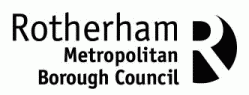 